                   Отчет о проведении квест-игры            «Приключения дошколят в День знаний»              в подготовительных группах «А»и «Б»1 сентября, в День  в подготовительной к школе группа  «Смешарики» и группе « Пчелки», прошло мероприятие в форме квест-игры « Приключения дошколят в День знаний»Квест-игра, не только позволяет каждому участнику проявить свои знания, способности, но и способствует развитию коммуникационных взаимодействий между детьми, что стимулирует общение и служит хорошим способом сплотить играющих.Во время проведения  квест - игры дети  последовательно двигались по этапам , решая различные задания (активные, логические, поисковые, чтобы  отыскать  5 ключей, которые спрятала  Баба-Яга. Ребята проявили смекалку, находчивость и сообразительность.Детям  очень понравилось путешествие, выполнять этапы  квеста. Все ребята активно принимали участие, играли, веселились, танцевали, соревновались, показали отличные успехи в играх, заданиях, применили смекалку, любознательность и сообразительность.Все участники получили отличный заряд бодрости и море положительных эмоций.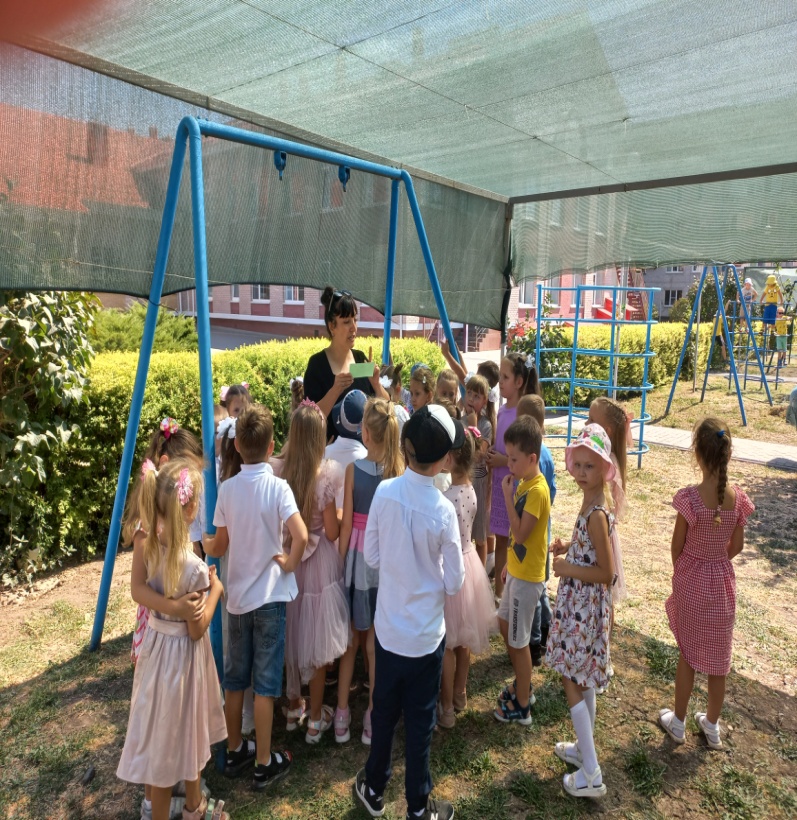 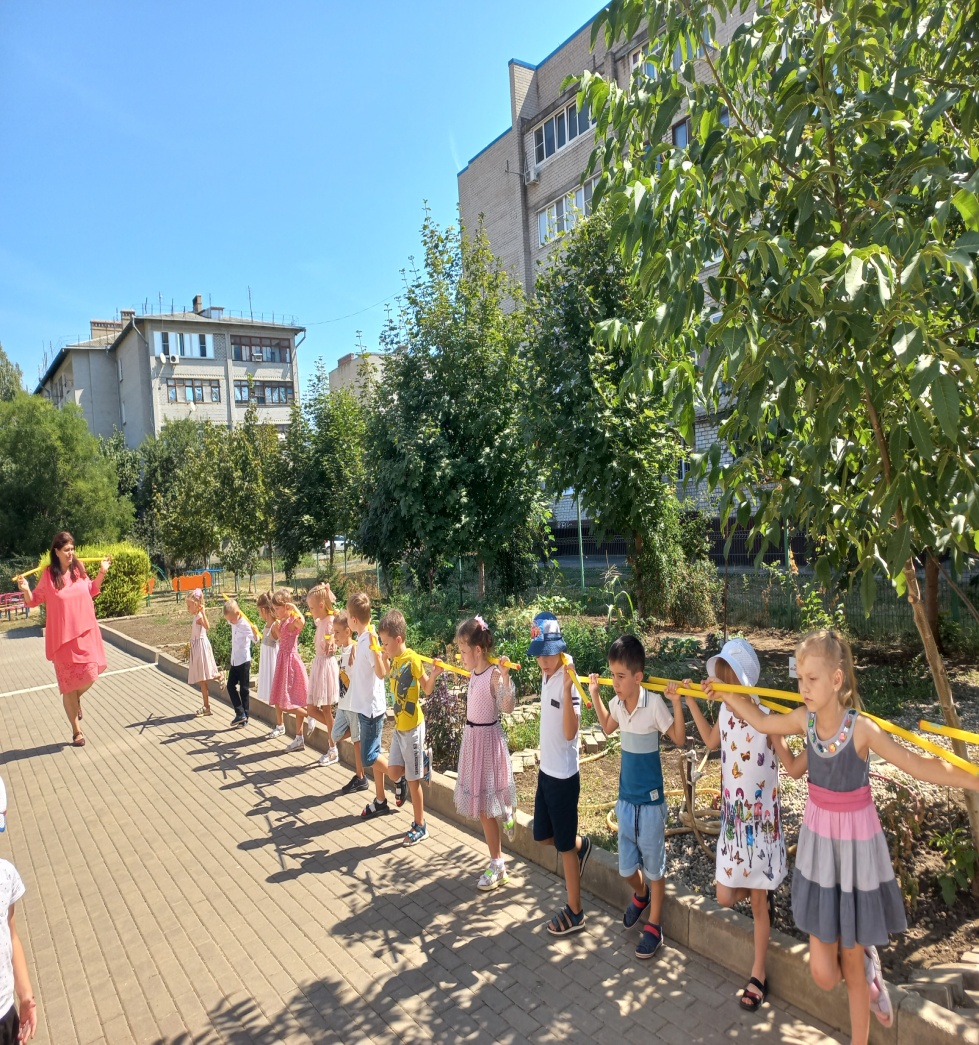 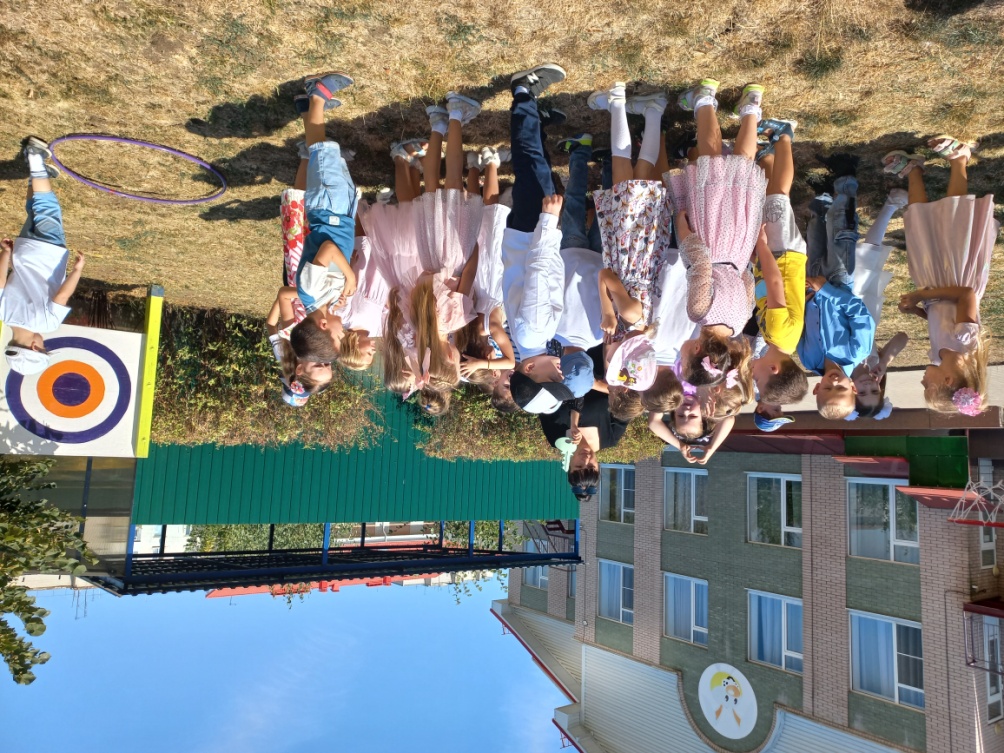 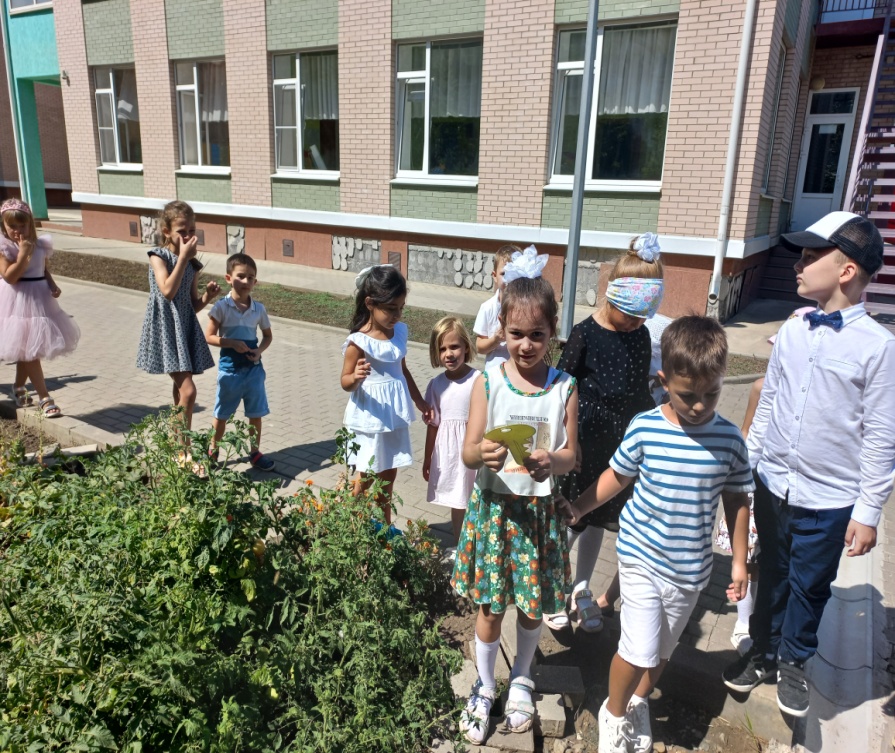 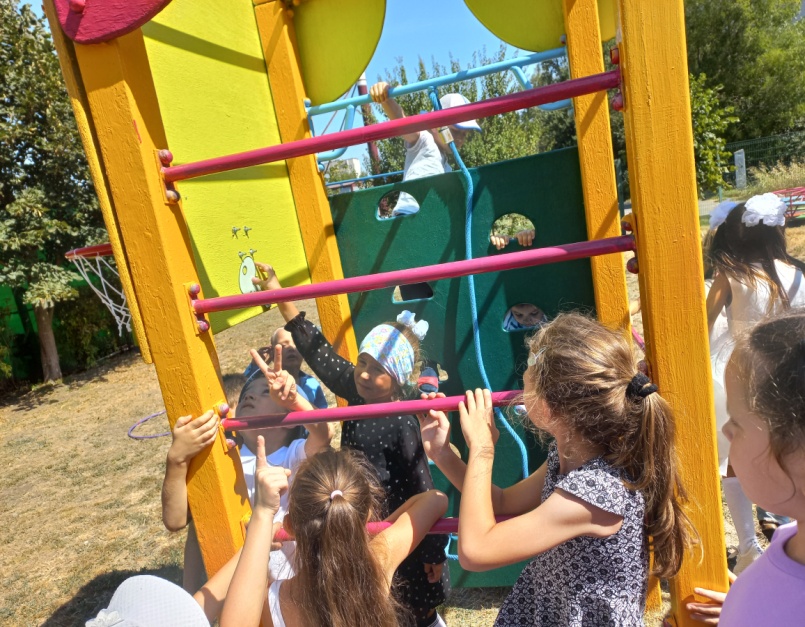 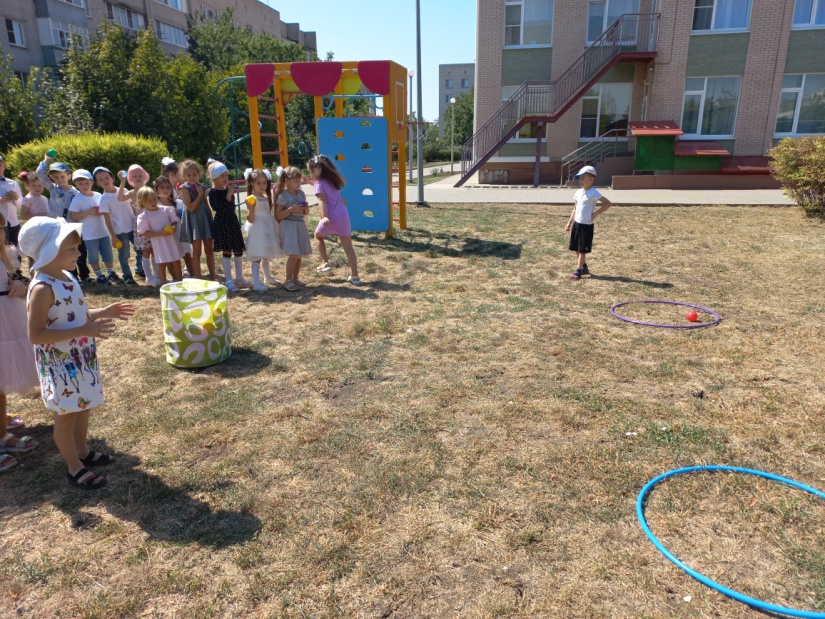 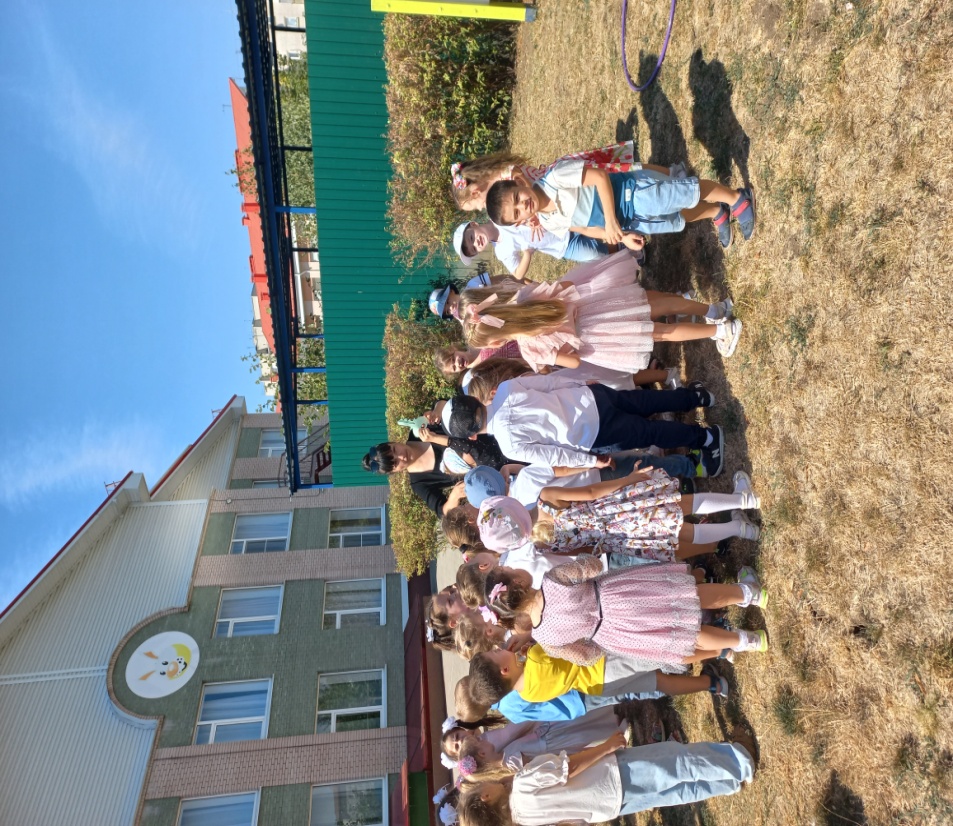                                                                                       Подготовила воспитатель                                                                                                      Э. М.  Манафова